PENNSYLVANIA PUBLIC UTILITY COMMISSIONHarrisburg, PA  17105-3265Brenda Smith 		 				:							:	v.						:			F-2015-2472890							:Blue Pilot Energy LLC and				:PPL Electric Utilities Corporation			:FINAL ORDER		In accordance wit te provisions of Section 332() of te Public Utility Code, 66  C.S. §332(h), the decision of Administrative Law Judge Dennis J. Buckley dated July 9, 2018, has become final without further Commission action; THEREFORE,IT IS ORDERED:1.	That the Complaint filed by Brenda Smith at Docket No. F-2015-2472890 is sustained.2.	That Blue Pilot Energy, LLC, is directed to refund or credit the Complainant $5,207.61.3.	That the Secretary mark this matter closed. 							BY THE COMMISSION,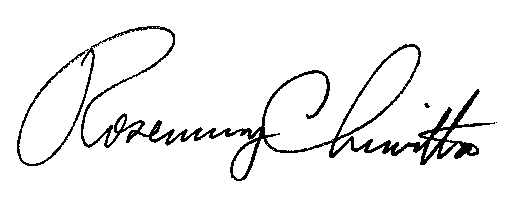 							Rosemary Chiavetta							Secretary(SEAL)ORDER ENTERED: October 5, 2018